
Agenda Item:		O
Date:			October 5, 2020
Title: 			Update on Early Childhood Education in Virginia 
Presenter: 		Ms. Jenna Conway, Chief School Readiness Officer
Email:	 		Jenna.Conway@governor.virginia.gov 	Phone: 804.663.7448Purpose of Presentation: For information only. No action required.Executive Summary:This report provides an update on the current situation and status of early care and education services in the Commonwealth in relation to the COVID-19 pandemic and describes how child care-related outbreak data can be found on the VDH COVID portal. This report also provides an update on the child care transition; summarizes findings from the first annual CCDF Annual Report, submitted to the GA in collaboration with VDSS on September 29; and provides an update on the revised birth—five Early Learning and Development Standards. 
Action Requested:  No action requested.
Superintendent’s Recommendation: 
The Superintendent of Public Instruction recommends that the Board of Education accept this written report. Previous Review or Action:  No previous review or action.Background Information and Statutory Authority: 
This report includes an update regarding Senate Bill 578/House Bill 1012, which proposes a transfer of the Child Care Development Block Grant and Head Start Collaboration Office to the Department of Education. This report also summarizes findings from the CCDF Annual Report as required by the 2020 appropriation act.
Timetable for Further Review/Action:
Updates regarding the Proposed Early Childhood State Agency Transfer will continue to be presented to the Board as planning takes place. We will also continue to update the Board on the impact of COVID-19 on child care and early education programs in the Commonwealth.
Impact on Fiscal and Human Resources: N/AVirginia Board of Education Agenda Item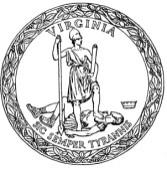 